Men’s Tone Quality samplehttps://www.rcampus.com/rubricshowc.cfm?code=XAB43C&sp=yes&nocache=1570927316586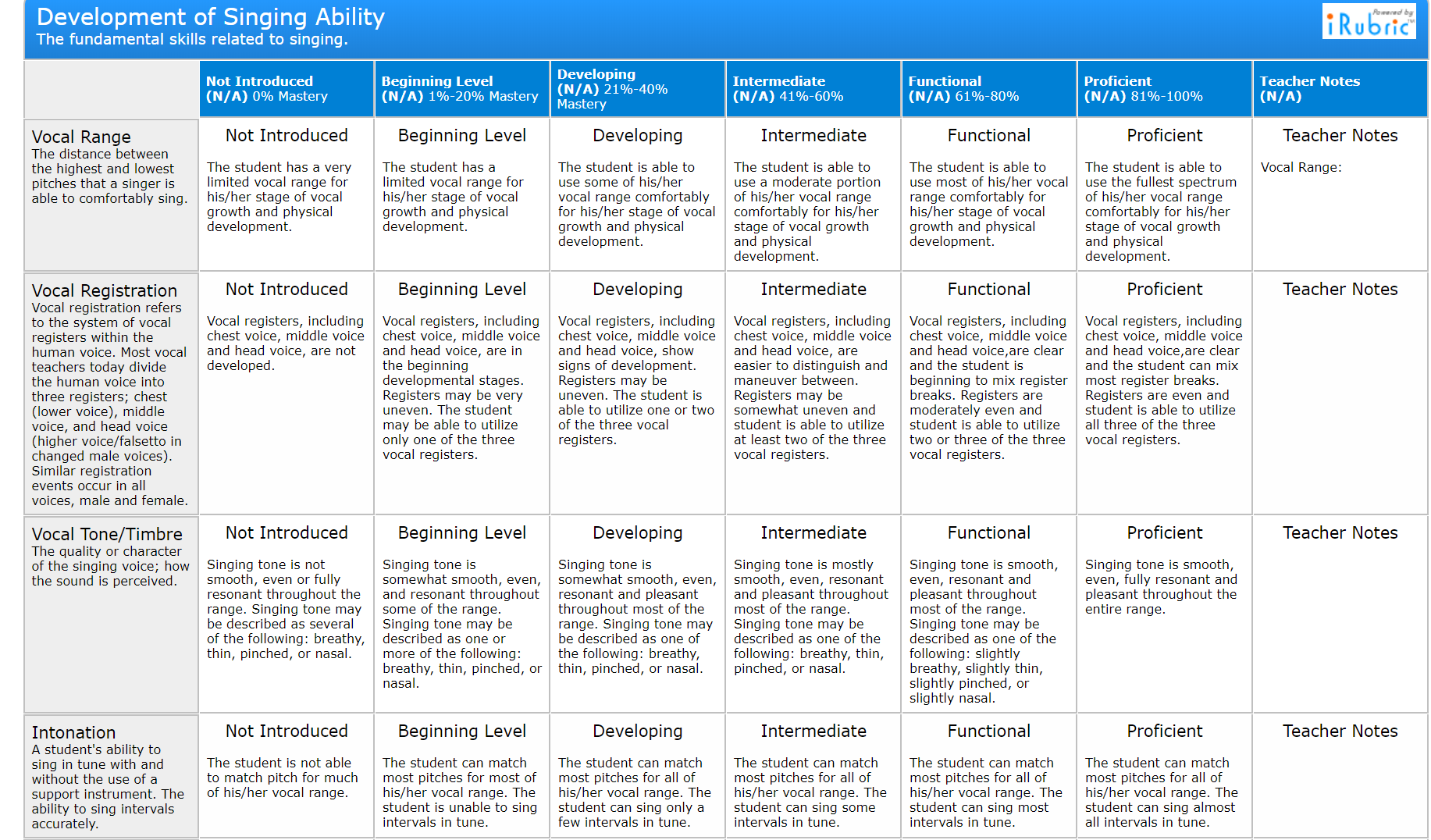 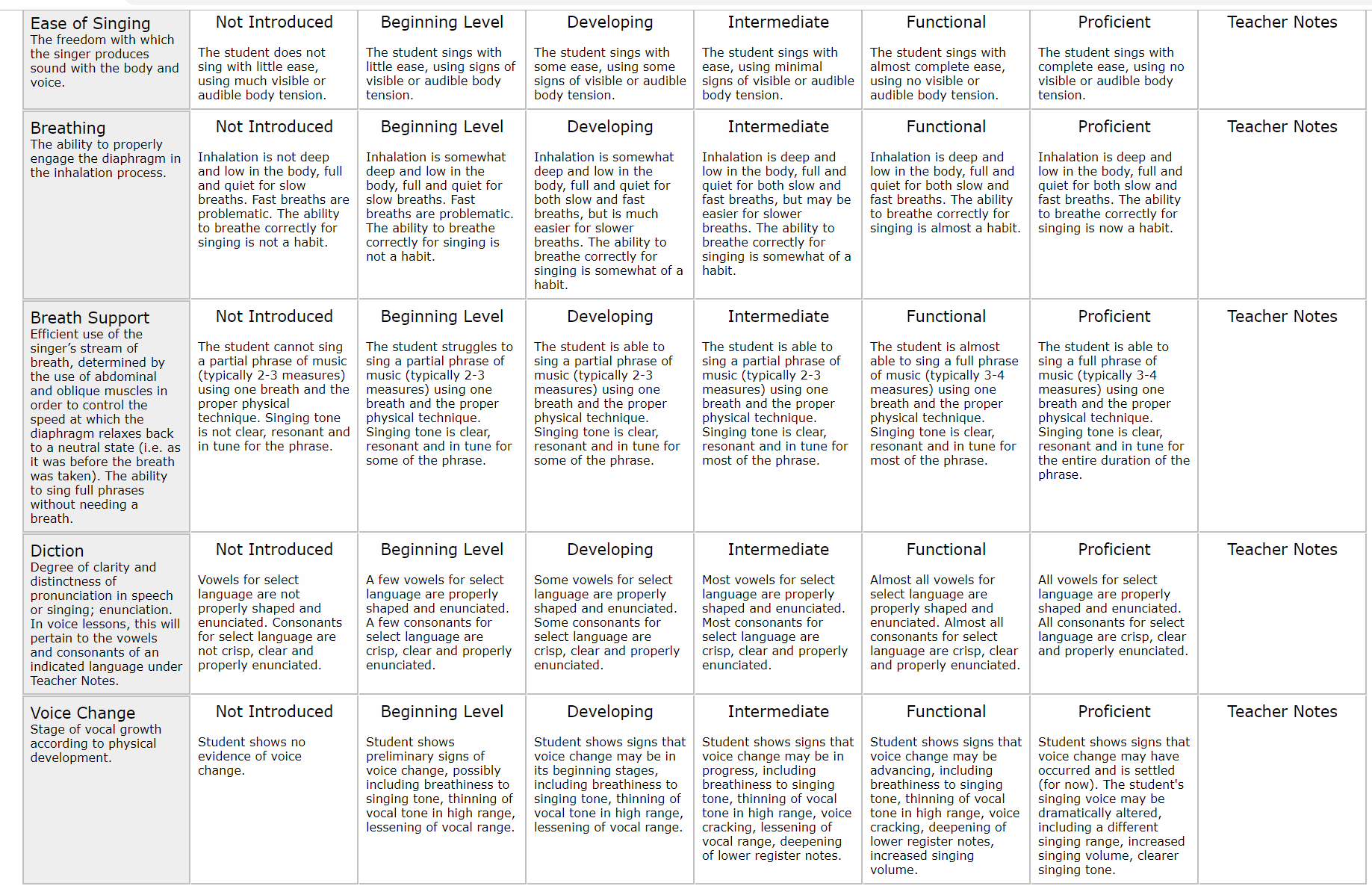 